§206.  Deputy superintendents1.   The superintendent, with the approval of the Commissioner of Professional and Financial Regulation, may employ, subject to the Civil Service Law, 2 deputy superintendents.  Where authorized by another section of this Title, the superintendent may also appoint such special deputies as regulatory responsibilities may necessitate.[PL 1995, c. 502, Pt. H, §16 (AMD).]2.   The deputies shall perform such duties and exercise such powers of the superintendent as the superintendent may from time to time authorize.  The superintendent shall designate one of the deputy superintendents to perform the duties of the superintendent whenever the superintendent is absent from the State; the deputy superintendent is directed to do so by the superintendent; there is a vacancy in the office of superintendent; or the superintendent is incapacitated by illness.[PL 1995, c. 502, Pt. H, §16 (AMD).]SECTION HISTORYPL 1969, c. 132, §1 (NEW). PL 1973, c. 585, §8 (RPR). PL 1983, c. 553, §46 (AMD). PL 1985, c. 785, §B106 (AMD). RR 1993, c. 1, §55 (COR). PL 1995, c. 502, §H16 (AMD). The State of Maine claims a copyright in its codified statutes. If you intend to republish this material, we require that you include the following disclaimer in your publication:All copyrights and other rights to statutory text are reserved by the State of Maine. The text included in this publication reflects changes made through the First Regular and First Special Session of the 131st Maine Legislature and is current through November 1. 2023
                    . The text is subject to change without notice. It is a version that has not been officially certified by the Secretary of State. Refer to the Maine Revised Statutes Annotated and supplements for certified text.
                The Office of the Revisor of Statutes also requests that you send us one copy of any statutory publication you may produce. Our goal is not to restrict publishing activity, but to keep track of who is publishing what, to identify any needless duplication and to preserve the State's copyright rights.PLEASE NOTE: The Revisor's Office cannot perform research for or provide legal advice or interpretation of Maine law to the public. If you need legal assistance, please contact a qualified attorney.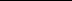 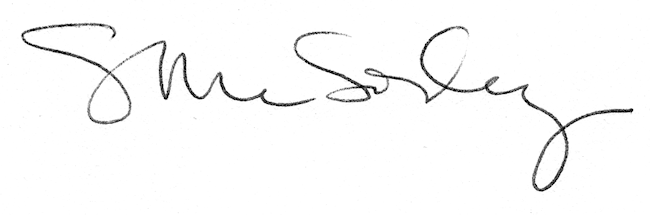 